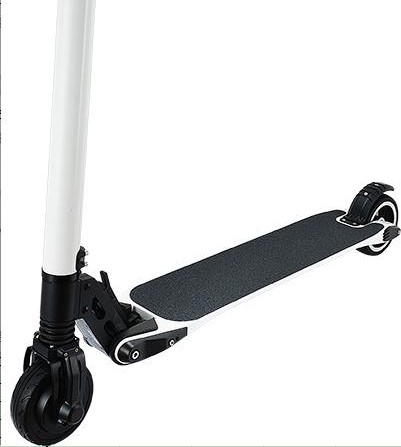 Contact Person:	Manufactory Supplier.: Zhejiang Hulong Industry & Trade Co.,LtdJessie Chen	Add: NO.468 North Jiulong Road,Yongkang City, Zhejiang Province,ChinaQuotation	Tel : 0086-579-86469339	Fax : 0086-579-86469011Date:2017.5.11	Whatsapp : +86 15958467586Web : www.hulonggroup.comValidity: 30 daysContact Person:	Manufactory Supplier.: Zhejiang Hulong Industry & Trade Co.,LtdJessie Chen	Add: NO.468 North Jiulong Road,Yongkang City, Zhejiang Province,ChinaQuotation	Tel : 0086-579-86469339	Fax : 0086-579-86469011Date:2017.5.11	Whatsapp : +86 15958467586Web : www.hulonggroup.comValidity: 30 daysContact Person:	Manufactory Supplier.: Zhejiang Hulong Industry & Trade Co.,LtdJessie Chen	Add: NO.468 North Jiulong Road,Yongkang City, Zhejiang Province,ChinaQuotation	Tel : 0086-579-86469339	Fax : 0086-579-86469011Date:2017.5.11	Whatsapp : +86 15958467586Web : www.hulonggroup.comValidity: 30 daysKick Scooter Price List ( MOQ :1000PCS )Kick Scooter Price List ( MOQ :1000PCS )Kick Scooter Price List ( MOQ :1000PCS )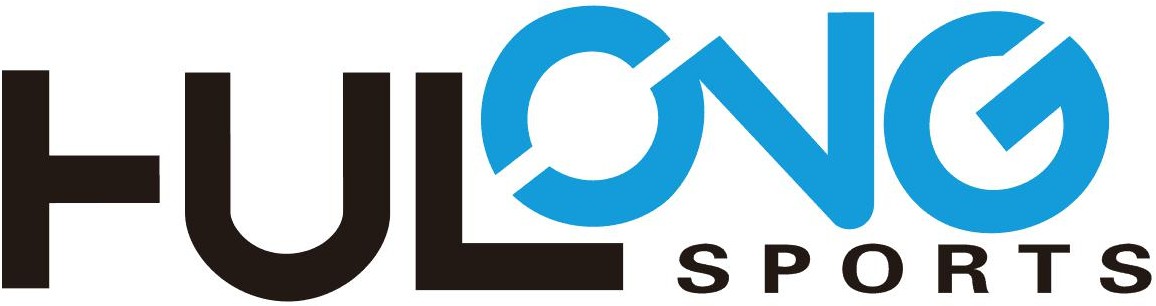 Price Terms: FOB NingboPrice Terms: FOB NingboPrice Terms: FOB Ningbo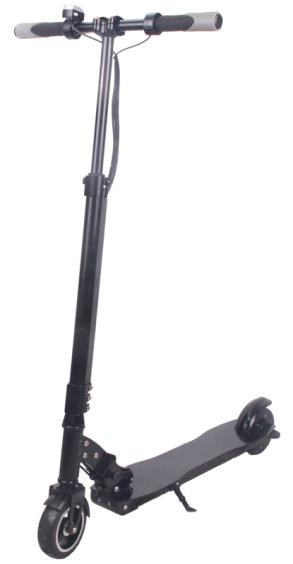 Product NameElectric ScooterITEM No.HL-C1FOB priceusd 140MaterialAluminumMotor150w DC motorDisplayLED DisplayBatterylithium battery 24V/4.4Ah(Chinese battery)ChargerInput AC100-240VCharging time3-4hoursSuspensionFrontFront lightoptionalMax speed≤25km/hMax load100KGClimbing capability≤8degrees slopeRange14-16kmTire5.5"X2.0,solid tireBrakeElectronic brake with step brakeColoroptionalG.W/N.W12.5KGS/9KGSCertificationEMC & SGS, EN14619 & TUV-SUD, ASTM F2641Battery optional24V/4.4Ah-36V/10AH	SAMSUNG AND LG BATTERYOPTIONAL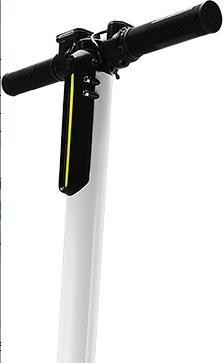 Product NameElectric ScooterITEM No.HL-F1FOB priceusd 173/ USD137MaterialCarbon fiber/AluminumMotor250w DC motorDisplayLED DisplayBatterylithium battery 24V/4.4Ah(Chinese battery)ChargerInput AC100-240VCharging time3-4hoursSuspensionFrontFront lightoptionalMax speed≤23km/hMax load100KGClimbing capability≤8degrees slopeRange12-15kmTire5.5"X2.0,solid tireBrakeElectronic brake with step brakeColoroptionalG.W/N.W9.25KGS/7KGS 9.95kg/7.75kgBattery optional24V/4.4Ah-36V/10AH	SAMSUNG AND LG BATTERYOPTIONALNoteRange and blimbing capability testing data is basing on 75kg load,flat road and 25 degree Celsius environment temperature.The price is based on FOB Ningbo port and keeps valid for 30days. 3.Delivery time is 45-60days upon confirmation of order and deposit.4.Payment terms shall be 30% deposit and the balance with the copy of B/L by T/T.Range and blimbing capability testing data is basing on 75kg load,flat road and 25 degree Celsius environment temperature.The price is based on FOB Ningbo port and keeps valid for 30days. 3.Delivery time is 45-60days upon confirmation of order and deposit.4.Payment terms shall be 30% deposit and the balance with the copy of B/L by T/T.Range and blimbing capability testing data is basing on 75kg load,flat road and 25 degree Celsius environment temperature.The price is based on FOB Ningbo port and keeps valid for 30days. 3.Delivery time is 45-60days upon confirmation of order and deposit.4.Payment terms shall be 30% deposit and the balance with the copy of B/L by T/T.